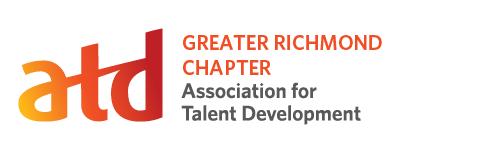 Chapter Leader Position Description: Director of Communities of Practice (CoP)Position Summary:This position reports to the Executive VP of Professional Development. In this role, you will serve as a liaison between the board and the Community of Practice volunteer leaders.  The “community” is a self-selected network of individuals who share a passion for learning more deeply about some aspect of their work. They join with others to advance their understanding and “build bridges” so that others understand their perspectives. In a community of practice, participants come together to intentionally learn from and share practices and ideas with each other. At ATD we refer to our Communities of Practice as Special Interest Groups (SIGs), Geographical Interest Groups 
(GIGs), Mentor Interest Group (MIG) and CPTD and/or APTD Study Group(s).Time Commitment:      Term: One YearEstimated Time Requirements per month:Perform responsibilities of the position and participate in communications about chapter issues: 6 hoursAttend monthly board meeting: 1.5 hours plus travel timeAttend monthly chapter meetings and/or Special Interest Group meetings, when possible: 2 hours plus travel time and additional time to cover setup and breakdown as neededParticipate in at least one chapter-wide committee: 2 hoursAttend Annual Chapter Leaders (ALC) conference (strongly recommended)Responsibilities:Provide leadership to CoP leaders and knowledge management efforts Work with the rest of the team to coordinate activitiesLeverage lessons learned, undertaking regular outreach to community members including through one-on-one interactions to ensure engagementProvide support to CoP members, including responding to requests for information, delegating to the appropriate volunteer leader and supporting logistics for CoP-related eventsSupport facilitation of CoP meetings, on-line and in-personMaintain online platforms to support virtual PCs and provide remote user support as neededSet up and manage online events (e. g. webinars, working groups) and infoSupport the implementation of chapter capacity development activitiesTrainingCreate internal processes for SIG and GIG marketingRecruit and train  Cop Leaders to include incoming Director of CoPUpdate personal knowledge of ATD strategies and operations GeneralSupport and promote CARE and the strategic goals and action plans of the chapter Board ParticipationReports program data and outcomes to the VP of Programs on a regular basisParticipates in monthly board meetingsAttends chapter meetings, ATD International Conference & Exposition, and ATD Chapter Leaders Conference (ALC), as availableParticipates in other chapter events, committee meetings, and conferences as availableRepresents chapter professionally and ethically in all business functions/organizational activitiesQualifications:Member of Greater Richmond ATD Chapter (required)Strong work ethic, self-directed, and high degree of diplomacy with proven attention to detail (required)Experience and demonstrated ability to work effectively and collaboratively with a wide range of stakeholders (required)Member of ATD National  (recommended)Skilled in written and verbal communication, personal interaction, and problem-solving in a team environmentAbility to plan, organize, and execute activities as required by the positionAbility to complete projects within established timeframesWillingness to advocate for the chapter and represent chapter professionally and ethically in all business functions/organizational activities Time to attend board meetings and other chapter functions as required by this positionBenefits: Paid membership for Greater Richmond ATD ChapterPaid attendance for Greater Richmond chapter eventsPaid Professional-Plus Level Membership to ATD National (when appropriate) ALC conference and hotel registrations (when appropriate)